Назив евиденције: Сертификат о испуњености услова за обављање делатности одржавања железничке ТК мреже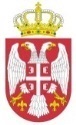 Република СрбијаДИРЕКЦИЈА ЗА ЖЕЛЕЗНИЦЕР. бр.Назив исправеНосилац исправеДатум издавањаРок важењаБрој исправе1.Сертификат„Инфраструктура железнице Србије” а.д.27.07.2022.5 година340-860-3/20222.СертификатЈП „Електропривреда Србије”, Огранак „ТЕНТ” Обреновац18.07.2022.5 година340-692-3/20223.Сертификат„Igmako Smart Solutionsˮd.o.o. Beograd24.02.2023.5 година340-176-3/20234.Сертификат„FotonGMB”d.o.o. Beograd01.11.2023.5 година340-1081-5/20235.Сертификат„АЖД Саобраћајни системиˮд.о.о.Булевар краља Александра 24Београд11. 1.2024.5 година000044149 2024 12500 001 001 340 028